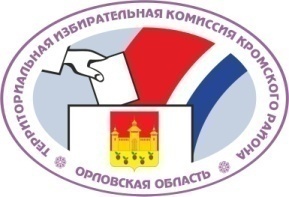                                 ОРЛОВСКАЯ ОБЛАСТЬТЕРРИТОРИАЛЬНАЯ ИЗБИРАТЕЛЬНАЯ КОМИССИЯКРОМСКОГО РАЙОНАРЕШЕНИЕ 16 июля 2021 года                                                                                                    № 108/413пгт. КромыО заверении списка кандидатов в депутаты Кутафинского сельского Совета народных депутатов шестого созыва, выдвинутых избирательным объединением "Кромское районное отделение ОРЛОВСКОГО ОБЛАСТНОГО ОТДЕЛЕНИЯ политической партии "КОММУНИСТИЧЕСКАЯ ПАРТИЯ РОССИЙСКОЙ ФЕДЕРАЦИИ"по мажоритарным избирательным округамРассмотрев документы, представленные в территориальную избирательную комиссию Кромского района для заверения списка кандидатов в депутаты Кутафинского сельского Совета народных депутатов шестого созыва, выдвинутых избирательным объединением "Кромское районное отделение ОРЛОВСКОГО ОБЛАСТНОГО ОТДЕЛЕНИЯ политической партии "КОММУНИСТИЧЕСКАЯ ПАРТИЯ РОССИЙСКОЙ ФЕДЕРАЦИИ" по мажоритарным избирательным округам, в соответствии с пунктами 14.2, 14.3 статьи 35 Федерального закона от 12 июня 2002 года      № 67-ФЗ «Об основных гарантиях избирательных прав и права на участие в референдуме граждан Российской Федерации», частями 12.1, 12.2 статьи 11.2 Закона Орловской области от 30 июня 2010 года № 1087-ОЗ «О регулировании отдельных правоотношений, связанных с выборами в органы местного самоуправления муниципальных образований на территории Орловской области», постановлениями  Избирательной комиссии Орловской области от 19 октября 2018 года №50/440-6 «О возложении полномочий избирательных комиссий муниципальных образований Орловской области» и  от 10 декабря 2020 года № 114/756-6 «О возложении полномочий избирательных комиссий муниципальных образований Кромского района Орловской области», территориальная избирательная комиссия Кромского района  РЕШИЛА:1.  Заверить прилагаемый список кандидатов в депутаты Кутафинского сельского Совета народных депутатов шестого созыва, выдвинутых избирательным объединением "Кромское районное отделение ОРЛОВСКОГО ОБЛАСТНОГО ОТДЕЛЕНИЯ политической партии "КОММУНИСТИЧЕСКАЯ ПАРТИЯ РОССИЙСКОЙ ФЕДЕРАЦИИ" по мажоритарным избирательным округам, в количестве 10 человек (далее – список кандидатов).2.  Выдать настоящее решение с копией заверенного списка кандидатов уполномоченному представителю указанного избирательного объединения.3.  Контроль за исполнением настоящего решения возложить на и. о. секретаря территориальной избирательной комиссии Кромского района.4.  Разместить настоящее решение на сайте территориальной избирательной комиссии Кромского района в информационно-телекоммуникационной сети «Интернет».Список кандидатов по мажоритарным избирательным округамзаверен территориальной избирательнойкомиссией Кромского района«16» июля 2021 года(решение № 108/413)Копия вернаСПИСОКкандидатов в депутаты Кутафинского сельского Совета народных депутатов шестого созыва, выдвинутых избирательным объединением"Кромское районное отделение ОРЛОВСКОГО ОБЛАСТНОГО ОТДЕЛЕНИЯ политической партии "КОММУНИСТИЧЕСКАЯ ПАРТИЯ РОССИЙСКОЙ ФЕДЕРАЦИИ"по мажоритарным избирательным округам одномандатный избирательный округ № 11. Баздырев Василий Васильевич, дата рождения – 6 октября 1966 года, место рождения – деревня Малая Драгунская Кромского района Орловской области, адрес места жительства – Орловская область, Кромской район, деревня Малая Драгунская. одномандатный избирательный округ № 22. Головкова Галина Васильевна, дата рождения – 23 марта 1973 года, место рождения – деревня Подхватиловка Кромского района Орловской области, адрес места жительства – Орловская область, Кромской район, деревня Подхватиловка. одномандатный избирательный округ № 33. Пыжова Татьяна Алексеевна, дата рождения – 1 апреля 1980 года, место рождения – город Орехово–Зуево Московской области, адрес места жительства – Орловская область, Кромской район, деревня Малая Драгунская. одномандатный избирательный округ № 44. Рудаков Денис Николаевич, дата рождения – 15 апреля 1988 года, место рождения – деревня Глинки Кромского района Орловской области, адрес места жительства – Орловская область, Кромской район, пгт Кромы. одномандатный избирательный округ № 55. Силакова Любовь Ивановна, дата рождения – 5 августа 1959 года, место рождения – село Кутафино Кромского района Орловской области, адрес места жительства – Орловская область, Кромской район, село Кутафино. одномандатный избирательный округ № 66. Миненко Татьяна Степановна, дата рождения – 7 января 1955 года, место рождения – город Баку Республики Азербайджан, адрес места жительства – Орловская область, Кромской район, деревня Колки. одномандатный избирательный округ № 77. Жеманова Валентина Васильевна, дата рождения – 2 января 1953 года, место рождения – село Миленино, Фатежского района, Курской области, адрес места жительства – Орловская область, Кромской район, поселок Новотроицкий. одномандатный избирательный округ № 88. Рожнов Юрий Николаевич, дата рождения – 29 августа 1966 года, место рождения – деревня Лешня Кромского района Орловской области, адрес места жительства – Орловская область, Кромской район, д. Лешня. одномандатный избирательный округ № 99. Рязанцева Нелля Дмитриевна, дата рождения – 13 августа 1961 года, место рождения – город Иванополь, Чудновского района, Житомирской области, адрес места жительства – Орловская область, Кромской район, село Кутафино. одномандатный избирательный округ № 1010. Емельянов Ярослав Николаевич, дата рождения – 23 ноября 1984 года, место рождения – село Карпогоры Пинежского района Архангельской области, адрес места жительства – Орловская область, Кромской район, село Кутафино.Председатель территориальной избирательной комиссии           М. В. ЧереповаИ. о.  секретаря территориальной избирательной комиссии             О. Н. Усова